K2 – D – 8.2.01Milí studenti, nejprve si vytiskněte přiložený pracovní list a zakreslete si do něj všechny zámořské cesty dle mapy v učebnici na str. 105. V pondělí při hodině se na ně podíváme.Pak si vyplňte následující test:https://forms.gle/VyieaN9F8B62igf26 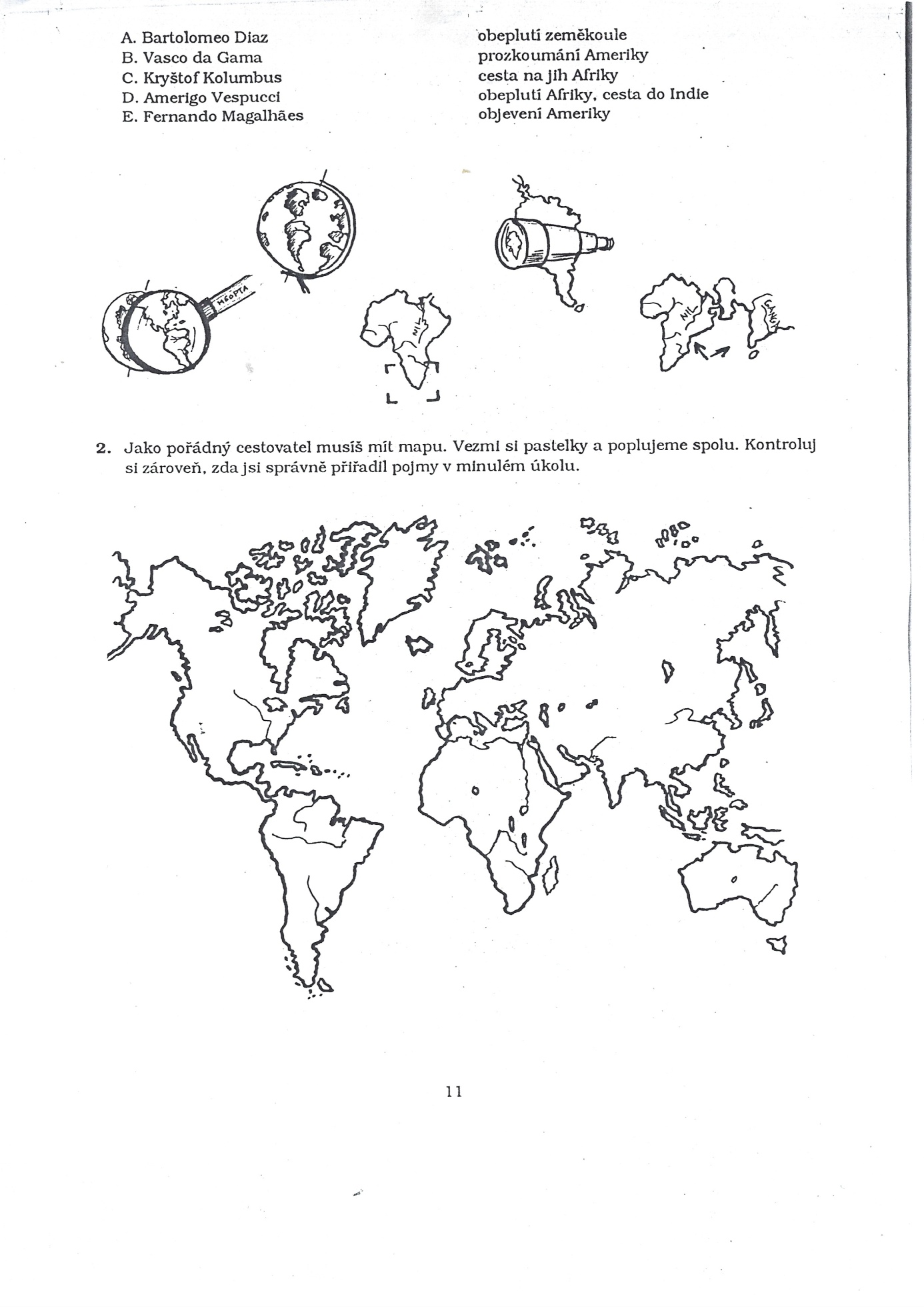 